Name: ___________________________________________ 	# _______ 	Block: ______Art CriticismNotebook Check #1: Art Anticipation GuideTake time to think about how much you agree or disagree with each statement below. Mark an X somewhere between “strongly agree” and “strongly disagree” on the line that reflects your thoughts.Art comes from around the world and from different time periods.Art should tell a story or have an important meaning.Art is beautiful.Art is realistic.Art is for hanging on the wall.Art is made out of many different materials.Art can come in all different shapes and sizes.Anyone can make artIf it is not intended for a museum, it is not art.Choose two statements from the anticipation guide to expand on.  1. _________________________________________ because _______________________________________________________________________________________________________________________________________________________________________________________________________________________________________________________________________.2. _________________________________________ because _______________________________________________________________________________________________________________________________________________________________________________________________________________________________________________________________________.Notebook Check #2: Four Steps of Art Criticism Notes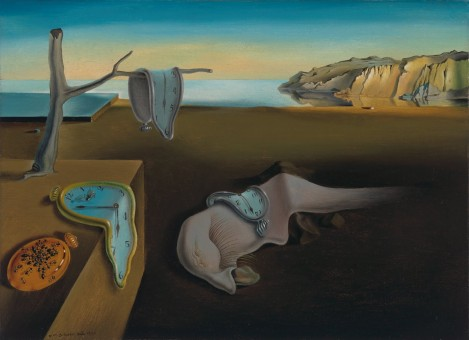 View The Persistence of Memory by Salvador Dali. Continue your practice of identifying elements and principles in this work. List them, and then state what you found to be the most important, JUSTIFYING your answer with EVIDENCE from the text. Elements and Principles:____________________________________________________________________________________________________________________________________________________________________________________________________________________Most Important and Justification:______________________________________________________________________________________________________________________________________________________________________________________________________________________________________________________________________________The Four Steps of Art Criticism:________________________________________________________________________________________________________________________________Step One: DescriptionObjectively describe the ___________________________ and physical _______________________________ of the artworkDo NOT ___________________________ or discuss the ________________________________ and principles of art at this ______________________________Step Two: Analysis________________________ the compositionUse the elements and principles to guide your lookingElements of Art: Line, shape, ________________________________, texture, value, __________________________, and formPrinciples of Design: Rhythm, emphasis, ________________________________, movement, variety, ________________________________, proportion, and balanceStep Three: InterpretationWhat does the artwork _______________________? What is the artist trying to ___________?Describe the ___________________, meaning, _______________, idea, mood, and/or feelings in the artwork.Historical and art _____________________ relationships_____________________ backed up by ___________________ from the artworkStep Four: EvaluationYour ____________________ about the artworkWhat is __________________ or ___________________ in the work?What is the artwork’s _________________________?_________________________ supported by evidence in the artwork.Notebook Check #3: Art Criticism Quiz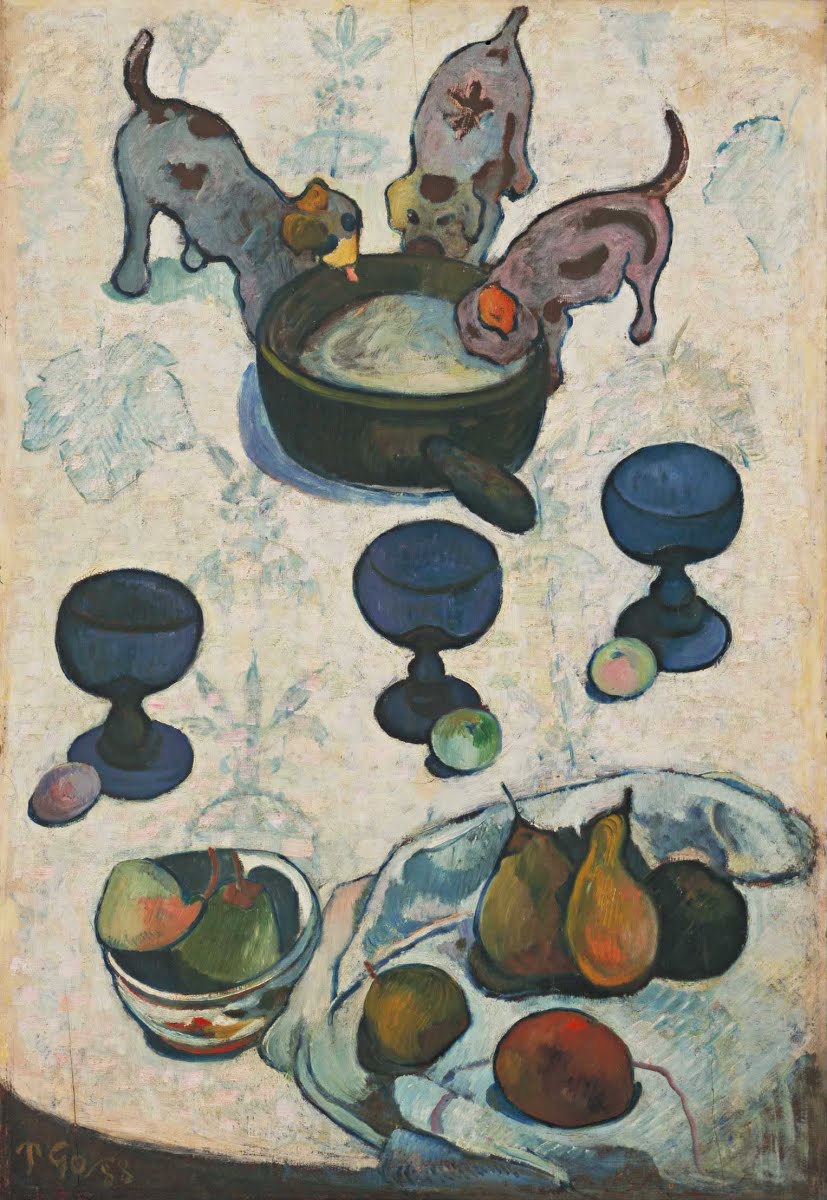 Look at the artwork on the slide, determine which step of art criticism it falls in, and label each statement below with the following letters:D  --  DescriptionA  --  AnalysisI  --  InterpretationE  --  EvaluationStill Life with Puppies by Paul Gauguin ____  This looks like it was painted by an artist in the late 1800s or early 1900s because of the style and 	flatness.  I think the artist wanted to paint a pleasing composition using items from everyday life.____  There are 3 puppies drinking out of a pan or bowl.____  The objects in the painting seem to stand out against the light background because the values are 	so much darker.____  This is adorable! I would hang this piece on my wall.____  Three blue goblets are beside 3 round fruits.  More fruit is arranged on a cloth next to a bowl 	 	containing a pear.____  The artist loves dogs.Notebook Check #4: Art Criticism PracticeWork of Art: ______________________________________ Artist: ________________________________Notebook Check #5: Art Criticism PracticeWork of Art: ______________________________________ Artist: ________________________________Notebook Check #6: Art Criticism PracticeWork of Art: ______________________________________ Artist: ________________________________Notebook Check #7: Source Sleuth Evaluating Internet SourceWho is the suspect?AUTHORCredible sources _________________ list the authorIs the author’s _________ listed? If not, you may want to __________________ your sourceIf not author is listed, is the article associated with an _______________ or ___________________?Credible authors typically list _____________ (qualifications for being able to write about particular _____________). These should be RELEVANT!If your author is a ______________, he probably is not qualified to write about the influence of censorship on early Byzantine art. Personal __________are NOT reliable sources for _____________ and should NOT be used...On that note NEITHER IS _________________THINK PAIR SHAREWhy do you think an author’s credibility is important when looking for information?________________________________________________________________________________________________________________________________________________________________Does he look like a good guy?APPEARANCEIs it the kind of __________ you'd be comfortable _____________ with others?Are there __________ and __________ errors?Is the content easy to read and understand?When was he born?More _____________ websites will provide readers with up-to-date content.If you are looking for information about a ____________ topic, web addresses should be current.THINK PAIR SHAREWhy might spelling and grammar errors be an indication that a website is not reliable?____________________________________________________________________________________________________________________________________________What’s the suspect’s home situation?HOME PAGECheck out the __________ __________of your article. What does it look like?Information on a home page should be easy to __________ and _________Any links should be _____________Look for an "About Us" section which could _____________ an author or _______________Can he be trusted?RELIABILITY_______________ websites will share where they found their ____________ (called _____________, sources, or works cited)Check the _____________ the website for sourcesIf a website lists _____________ among its sources, the information could be ______________!FOLLOW THE CLUES!A works cited page is an excellent source for more __________________What’s in a name?DOMAIN NAMELots of useful information can be found in the ___________ name. Check out the website's ________________ for these clues..org - an ____________ site, such as a not-for-profit _________________.com - a ________________ or commercial site.net - a site from a network _____________ or an ______________ service provider.edu - a site affiliated with a higher _______________ institution.gov - a federal _________________ siteTHINK PAIR SHAREWhich of the the above mentioned domain names do you think would be the most reliable? Why?________________________________________________________________________________________________________________________________________________________________NOTEBOOK CHECK #8 & 9: Artist Research ProjectYou will be conducting a group research project with your group. You will be allowed to select your own artist. You will cite ALL sources that you use and critique a work of art by your selected artist. Artist:Biographical Info:Place/date of birth:Place/date of death:Primary type of artwork (ex: painting? Drawing? Sculpture? Printmaking? Ceramics)Media (see your handbook for a definition):Write a short summary of your artist’s life and history.What are/were the major influences of your selected artists? (Parental artists? Gloomy childhood? Love? The struggles of the period? HINT: search through your artist’s biography...see what you can find.)Style or period of art? What are the dates of this period?What are the characteristics of the period in which the artist worked?What are the characteristics of this particular artist? What makes him/her unique?Interesting/Personal information on the artist:Three other artists who work in this style (from the time period of the artist - or contemporary artists working in this same style). How is the work similar? How is the work different?Quote by your artist:Which work of art by your selected artist do you admire most? WHY?This is extra space in case you want to copy down all of the links you use (NOT A WORKS CITED) in order to create your works cited page… or even think of this page as your ROUGH draft for your works cited page. This page is also good for recording any additional notes in case you ran out of room on another page. This would also be a good place to figure out and record who will present the information for your project.Select FIVE works by your selected artist and fill in the information below about each work. Notebook Check #10: Works Cited PageDESCRIPTION: Objectively describe  the contents and    physical characteristics of the artworkDo not interpret or discuss the elements and principles of art at this stageANALYSIS:Analyze the composition, use the elements and principles to guide your lookingElements of Art: Line, Shape, Color, Texture, Value, Space, Form Principles of Design: Rhythm, Emphasis, Unity, Movement, Variety, Pattern, Proportion, BalanceInterpretation:What does the artwork mean? What is the artist trying to say?Describe the story, meaning, message, idea, mood, and/or feelings in the artwork.Historical and art historical relationshipsOpinions backed up by evidence from the artwork.EVALUATION:Your judgment about the artworkWhat is effective or ineffective in the work?What is the artwork’s value?Opinion supported by evidence in the artwork.DESCRIPTION: Objectively describe  the contents and    physical characteristics of the artworkDo not interpret or discuss the elements and principles of art at this stageANALYSIS:Analyze the composition, use the elements and principles to guide your lookingElements of Art: Line, Shape, Color, Texture, Value, Space, Form Principles of Design: Rhythm, Emphasis, Unity, Movement, Variety, Pattern, Proportion, BalanceInterpretation:What does the artwork mean? What is the artist trying to say?Describe the story, meaning, message, idea, mood, and/or feelings in the artwork.Historical and art historical relationshipsOpinions backed up by evidence from the artwork.EVALUATION:Your judgment about the artworkWhat is effective or ineffective in the work?What is the artwork’s value?Opinion supported by evidence in the artwork.DESCRIPTION: Objectively describe  the contents and    physical characteristics of the artworkDo not interpret or discuss the elements and principles of art at this stageANALYSIS:Analyze the composition, use the elements and principles to guide your lookingElements of Art: Line, Shape, Color, Texture, Value, Space, Form Principles of Design: Rhythm, Emphasis, Unity, Movement, Variety, Pattern, Proportion, BalanceInterpretation:What does the artwork mean? What is the artist trying to say?Describe the story, meaning, message, idea, mood, and/or feelings in the artwork.Historical and art historical relationshipsOpinions backed up by evidence from the artwork.EVALUATION:Your judgment about the artworkWhat is effective or ineffective in the work?What is the artwork’s value?Opinion supported by evidence in the artwork.Title:Date:                                     	Media:                                 	Size:Location (museum/collection):Short Description: Title:Date:                                     	Media:                                 	Size:Location (museum/collection):Short Description: Title:Date:                                     	Media:                                 	Size:Location (museum/collection):Short Description: Title:Date:                                     	Media:                                 	Size:Location (museum/collection):Short Description: Title:Date:                                     	Media:                                 	Size:Location (museum/collection):Short Description: 